Lighting accounts for up to 50 % of the total electricity used in offices and up to 80 % in warehouses. Saving light thus will reduce the energy consumption significantly!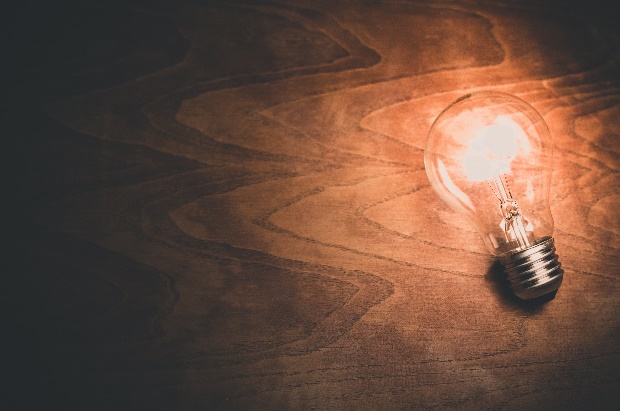 Relying on natural light from windows and turning lights off in empty rooms is the cheapest and easiest way to reduce energy costs. Furthermore, the type of bulb influences energy consumption: LEDs are energy-efficient and have a long life span. They consume 75 % less energy and last around 25 times longer than incandescent lights and 5 times longer than CFL. Frequently switching them on and off doesn't affect their lifespan, they instantly provide full light and are free of mercury.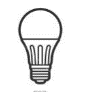 CFL bulbs save 80 % of electricity compared to incandescent bulbs. Hence, they take some time to reach full brightness and also contain toxic mercury, which needs to be disposed appropriately.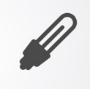 The least energy-efficient bulbs are incandescent lights and Halogen. 90 % to 80 % of the consumed energy is lost as heat, only 10 % results in light. That’s why they are being phased out by EU regulations.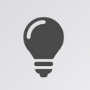 <Company Name> changed office and warehouse lighting to LED over the last years. In addition to reduced energy costs, we save 95 % of the time previously used for changing the bulbs. To our employees: Please switch off lights when leaving the room. TIP: Think of also changing the lamps at home. It will help you save time and money.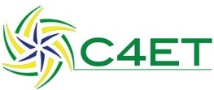 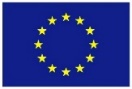 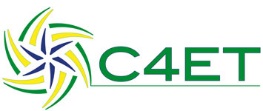 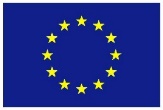 